В здоровом теле — здоровый дух“В здоровом теле - здоровый дух”
(Ювенал.)Цель: Укрепление здоровья, развитие мышечной системы.Образовательные задачи: способствовать всестороннему, гармоническому, физическому развитию (силы, выносливости) школьников, координации и выразительности движений, активному участию в общественной жизни.Воспитательные задачи: продолжить работу по формированию коллективизма и взаимопомощи, дисциплинированности, смелости, настойчивости, упорства, выдержки, развития интереса к спорту, привлечения к массовым мероприятиям.Инвентарь для 3-х групп: 3 волейбольных мяча;3 набивных мяча; 3 ложки +3 картошки;3 скамейки;3 обруча;9 кеглей;Гимнастические  палки.Домашние заготовки:1) показательные выступления  (музыкальное сопровождение) - разминка;
2) спортивные эмблемы;
3) спортивная форма;
4) спортивные плакаты, лозунги, стенгазеты;
5) рисунки о спорте;
6) класс  готовит название команды, девиз и эмблемы.За 3-4 дня до открытия праздника физорги сдают в судейскую коллегию заявки на участие в соревнованиях. На основании заявок заранее оформляются протоколы соревнований.  В газете помещаются материалы о значении занятий спортом для укрепления здоровья и закаливания детей, спортивные эмблемы классов. Завуч по воспитательной работе, совместно с учителями физической культуры, медицинским персоналом, обеспечивают общее руководство ходом мероприятий, соблюдение правил техники безопасности. Классные руководители обеспечивают организацию участия школьников своего класса.Во время соревнований и игр медсестре  и организаторам необходимо вести постоянное наблюдение за состоянием здоровья учащихся, учитывать уровень физической подготовки и индивидуальные особенности физического развития школьников.В день праздника члены оргкомитета приходят на спортивную площадку за 1-1,5 часа до открытия, проверяют подготовку мест соревнований, наличие грамот. Члены судейской коллегии проверяют разметку мест соревнований, исправность спортивного инвентаря.План-сценарий праздника.
“В здоровом теле - здоровый дух”За полчаса до открытия праздника звучат спортивные песни и марши. После позывных праздника звучит припев песни “Внимание! На старт!” (слова Львовского, музыка И.О. Дунаевского). Ведущий приглашает школьников строиться, в заранее установленном порядке, в колонны по 3 человека.  Капитаны команд сдают  эмблему класса. После приветствия ведущий представляет зрителям членов жюри и почетных гостей. Слово предоставляется  директору школы.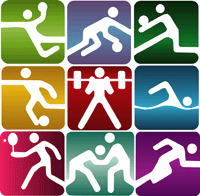 Чтоб с болезнями не знаться,К докторам не обращаться,
Чтобы сильным стать и смелым,
Быстрым, ловким и умелым,
Надо с детства закаляться.И зарядкой заниматься.	
Физкультуру всем любить
И со спортом в дружбе быть.Учащиеся от каждого класса выступают с показательными выступлениями.Показательные выступления:
 показательные выступления  (музыкальное сопровождение) - разминка;а)________  III- место
б)_________II- место
в)________   I- местоВедущий: “Сегодня мы проведем спортивные состязания, проверим свою ловкость и сноровку. Для того чтобы соревнования прошли успешно, необходимо соблюдать правила игр, быть дисциплинированными, “болеть” за своих товарищей.Дети, которые участвуют в играх и выполняют упражнения (“болельщики”), тоже получают дополнительные очки команде. Итак, приступаем к соревнованиям”.Задания командам: Приветствие команд; Вопросы болельщикамВедущий : “Что нам дети помогает быть здоровым, смелым?”Учащиеся: “Помогает нам всегда - Солнце, воздух и вода”.Эстафеты: Скорость с мячом.Преодоление кольца.Передал – садись!Задание болельщикам: Спортивная фотография 
(Нужно замереть, изобразив какой-нибудь вид спорта);Стритбол.Флорбол.ПлаваниеБоулинг Ведущий: “Крепла, чтоб мускулатура, занимайтесь …”Учащиеся: “Физ-куль-турой!!!”Ведущий:   Приглашаю детвору на веселую игру. Последнее препятствие – ложка,
А в ложке картошка,
Бежать нельзя,
Дрожать нельзя,
Дышать можно,
Только осторожно.
Обежать 3 кегли (можно использовать также теннисную ракетку и теннисный мячик).
За нарушение правил – минус 1 очко;
Ответственные стоят на старте и финише, за нарушение снимают 0,5 очкаРебята, пришедшие:I – ми  получают 20 очков;
II – ми – 15 очков;
III – ми – 12 очков;Ответственные подводят итоги эстафеты.Подведение итогов участия болельщиков а)________  III- место
б)_________II- место
в)________   I- местоПодведение итогов за участие.Подведение итогов:  вручение грамот.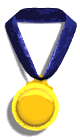 Учитель: «На этом наш спортивный досуг заканчивается. Все хорошо выполнили задания, победили сильнейшие. Это не последние старты, поэтому занимайтесь дома зарядкой, закаляйтесь, стремитесь к спортивным высотам, будьте здоровы”.Движение-это жизнь и здоровье!!!Чтоб расти и закаляться,
Надо спортом заниматься,
Закаляйтесь детвора,
В добрый путь
Физкульт- все УРА!!!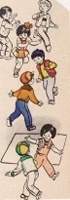 Протокол соревнований 3 класс За нарушение правил – минус 1 очко;
Ответственные стоят на старте и финише, за нарушение снимают 0,5 очкаРебята, пришедшие:I – ми  получают 20 очков;
II – ми – 15 очков;
III – ми – 12 очков;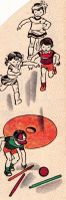 Заявка  на участие в спортивных соревнованиях «Веселые старты» _____классКлассный руководитель____________________Школьная медсестра ___________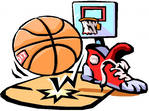 Дата проведения: Время проведения: Показательные  выступления (разминка)Спортивные эмблемыСпортивная формаСпортивные плакаты, лозунги, стенгазеты на спортивную тематику.Рисунки о спорте.Класс готовит название команды, девиз, эмблемы.Дата мероприятия _________ – 3 классы.
Время проведения  3кл. в 10.00; 
Место проведения  спортивный зал школы.№ п.пэстафеты3-а3-б3-в1.Разминка 2.Скорость с мячом3.Полоса препятствий4.Передал – Садись!5.Вопросы болельщикам6.Ловкий мяч7.Флорбол8.Стритбол 9.Спортивная фотография (болельщики)10.Плавание 11.Боулинг 12.Последнее препятствие – ложкаИтог:Занятое место:№ п.п.Фамилия, имя учасникаДата рожденияЗаключение медсестры1.2.3.4.5.6.7.8.9.10.